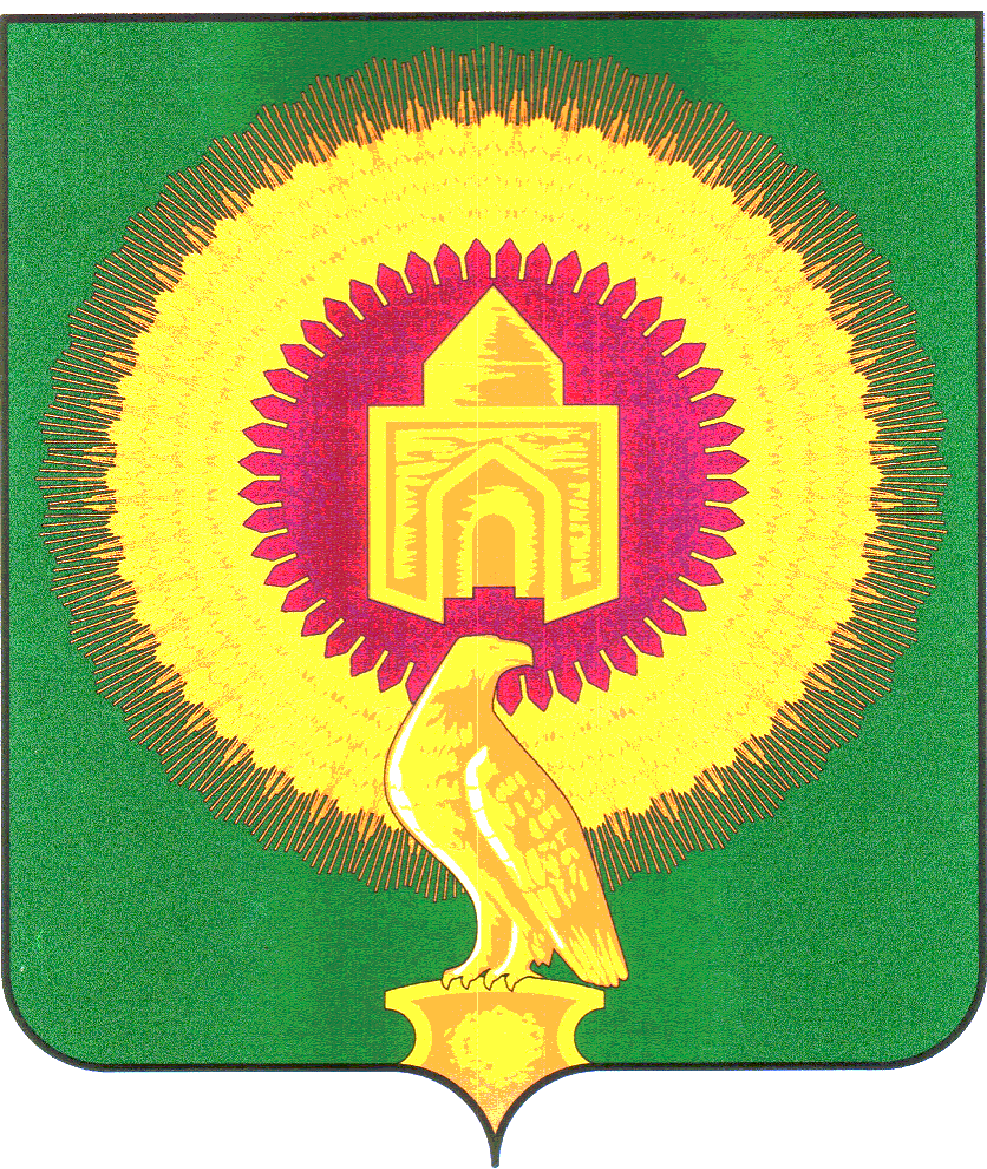 СОБРАНИЕ ДЕПУТАТОВБОРОДИНОВСКОГО СЕЛЬСКОГО ПОСЕЛЕНИЯЧЕЛЯБИНСКОЙ ОБЛАСТИРЕШЕНИЕот  25 сентября 2012 года                № 14                                      с.БородиновкаО внесении изменений и дополнений в бюджет Бородиновского сельского поселения на 2012 год 	Собрание депутатов Бородиновского сельского поселенияРЕШАЕТ:1.Внести в бюджет Бородиновского сельского поселения на 2012 год, принятый Решением Совета депутатов Бородиновского сельского  поселения от 21 декабря  2011 года  №18(с изменениями от 18.05.2012 №5)   следующие изменения:1) В статье 1 пункт 1 слова «в сумме 2845,5 тыс.руб.» заменить «в сумме 3884,2 тыс.руб.;      в пункте 2 слова «в сумме 2845,5 тыс. руб.» заменить «в сумме 3998,6 тыс.руб.»дополнить слова «направление поступлений из источников внутреннего финансирования дефицита бюджета в сумме 114,4 тыс. руб. на расходы бюджета, в том числе: -направление изменения остатков средств областного бюджета на 1 января 2012 года в сумме 114,4 тыс. руб.1) приложение 4 изложить в новой редакции (приложение 1 к настоящему решению);2) приложение 6 изложить в новой редакции (приложение 2 к настоящему решению);2. Настоящее Решение вступает в силу со дня его подписания и обнародования.Глава Бородиновского сельского поселения                                                       С.И.МананниковПриложение № 1к   решению Совета Депутатов Бородиновского сельского поселения  "О бюджете Бородиновского сельского поселения  на 2012год и плановый период 2013и 2014годы"  от 25 сентября 2012 года №_14__Распределение бюджетных ассигнований по разделам и подразделам, целевым статьям и видам расходов классификации расходов бюджета Бородиновского сельского поселения на 2012 год                                                                                                                                  Приложения № 2к   решению Совета Депутатов Бородиновского                       сельского поселения                                                       "О бюджете Бородиновского сельского                           поселения  на 2012год и плановый период 2013 и 2014годы""  от 25 сентября 2012 года №_14___                      Ведомственная структура расходов местного бюджета на 2012 годтыс. рубНаименованиеКод функциональной классификацииКод функциональной классификацииКод функциональной классификацииСуммаРазделПодразделЦелеваяВид  2012статьярасходаОБЩЕГОСУДАРСТВЕННЫЕ ВОПРОСЫ01001602,7Функционирование высшего должностного лица субъекта Российской Федерации и муниципального образования0102372,8Глава муниципального образования0102002 03 00372,8Выполнение функций органами местного самоуправления0102002 03 00500372,8Функционирование Правительства Российской Федерации, высших исполнительных органов государственной власти субъектов Российской Федерации, местных администраций0104874,3Центральный аппарат0104002 04 00796,8Выполнение функций органами местного самоуправления0104002 04 00500796,8Уплата налога на имущество организаций, земельного и транспортного налога0104002 89 0077,5Выполнение функций органами местного самоуправления0104002 89 0050077,5Обеспечение деятельности финансовых, налоговых и таможенных органов и органов финансового (финансово-бюджетного) надзора0106355,6Центральный аппарат0106002 04 00355,6Выполнение функций органами местного самоуправления0106002 04 00500355,6НАЦИОНАЛЬНАЯ ОБОРОНА020079,4Мобилизационная и вневойсковая подготовка020379,4Осуществление первичного воинского учета на территориях, где отсутствуют военные комиссариаты0203001 36 0079,4Выполнение функций органами местного самоуправления0203001 36 0050079,4Национальная безопасность и правоохранительная деятельность030019,3Органы юстиции030419,3Государственная регистрация актов гражданского состояния0304001 38 0019,3Выполнение функций органами местного самоуправления0304001 38 0050019,3040955,30409600 02 0055,30409600 02 0050055,3ЖИЛИЩНО-КОММУНАЛЬНОЕ ХОЗЯЙСТВО0500520,2Благоустройство0503457,4Благоустройство0503600 00 00457,4Уличное освещение0503600 01 00401,8Выполнение функций органами местного самоуправления0503600 01 00500401,8Благоустройство0503600 05 0055,6Выполнение функций органами местного самоуправления0503600 05 0050055,6050562,80505795 00 3562,80505795 00 3550062,8КУЛЬТУРА, КИНЕМАТОГРАФИЯ, СРЕДСТВА МАССОВОЙ ИНФОРМАЦИИ08001374,7Культура08011374,7Дворцы и Дома культуры, другие учреждения культуры и средства массовой информации0801440 00 001359,3Обеспечение деятельности (оказание услуг) подведомственных казенных учреждений0801440 99 001359,3Выполнение функций казенными учреждениями0801440 99 000011359,3Муниципальные целевые программы0801795 00 0015,4МЦП"Повышения энергетической эффективности экономики Варненского муниципального района и сокращения энергетическитх издержек в бюджетном секторе на 2010-2020 годы"0801795 00 0615,4Выполнение функций казенными учреждениями0801795 00 0600115,4ЗДРАВООХРАНЕНИЕ, ФИЗИЧЕСКАЯ КУЛЬТУРА И СПОРТ1101347Физическая культура и спорт1101347Муниципальные целевые программы1101795 00 00347МЦП"Развитие физической культуры и спорта в Варненском муниципальном районе"11017950027347Выполнение функций органами местного самоуправления11017950027500347Всего3998,6                                                                (тыс. руб.)НаименованиеВедомствоКод ведомственной классификацииКод ведомственной классификацииКод ведомственной классификацииКод ведомственной классификацииСуммаРазделПодразделЦелеваяВид  статьярасходаАДМИНИСТРАЦИЯ БОРОДИНОВСКОГО СЕЛЬСКОГО ПОСЕЛЕНИЯ ВАРНЕНСКОГО МУНИЦИПАЛЬНОГО РАЙОНА ЧЕЛЯБИНСКОЙ ОБЛАСТИ8183998,6ОБЩЕГОСУДАРСТВЕННЫЕ ВОПРОСЫ81801001602,7Функционирование высшего должностного лица субъекта Российской Федерации и муниципального образования8180102372,8Глава муниципального образования8180102002 03 00372,8Выполнение функций органами местного самоуправления8180102002 03 00500372,8Функционирование Правительства Российской Федерации, высших исполнительных органов государственной власти субъектов Российской Федерации, местных администраций8180104874,3Центральный аппарат8180104002 04 00796,8Выполнение функций органами местного самоуправления8180104002 04 00500796,8Уплата налога на имущество организаций,земельного и транспортного налога8180104002 89 0077,5Выполнение функций органами местного самоуправления8180104002 89 0050077,5Обеспечение деятельности финансовых, налоговых и таможенных органов и органов финансового (финансово-бюджетного) надзора8180106355,6Центральный аппарат8180106002 04 00355,6Выполнение функций органами местного самоуправления8180106002 04 00500355,6НАЦИОНАЛЬНАЯ ОБОРОНА818020079,4Мобилизационная и вневойсковая подготовка818020379,4Осуществление первичного воинского учета на территориях, где отсутствуют военные комиссариаты8180203001 36 0079,4Выполнение функций органами местного самоуправления8180203001 36 0050079,4Национальная безопасность и правоохранительная деятельность818030019,3Органы юстиции818030419,3Государственная регистрация актов гражданского состояния8180304001 38 0019,3Выполнение функций органами местного самоуправления8180304001 38 0050019,3818040955,38180409600 02 0055,38180409600 02 0050055,3ЖИЛИЩНО-КОММУНАЛЬНОЕ ХОЗЯЙСТВО8180500520,2Благоустройство8180503457,4Благоустройство8180503600 00 00457,4Уличное освещение8180503600 01 00401,8Выполнение функций органами местного самоуправления8180503600 01 00500401,8Благоустройство поселений8180503600 05 0055,6Выполнение функций органами местного самоуправления8180503600 05 0050055,6818050562,88180505795 00 3562,88180505795 00 3550062,8КУЛЬТУРА, КИНЕМАТОГРАФИЯ, СРЕДСТВА МАССОВОЙ ИНФОРМАЦИИ81808001374,7Культура81808011374,7Дворцы и Дома культуры, другие учреждения культуры и средства массовой информации8180801440 00 001359,3Обеспечение деятельности подведомственных учреждений8180801440 99 001359,3Выполнение функций казенными учреждениями8180801440 99 000011359,3Муниципальные целевые программы8180801795 00 0015,4МЦП "Повышенияэнергетической эффективностиэкономикиВарненского муниципального района и сокращения энергетических издержек в бюджетном секторе на 2010-2010годы"8180801795 00 0615,4Выполнение функций казенными учреждениями8180801795 00 0600115,4ЗДРАВООХРАНЕНИЕ, ФИЗИЧЕСКАЯ КУЛЬТУРА И СПОРТ8181101347Физическая культура и спорт8181101347Муниципальные целевые программы8181101795 00 00347МЦП "Развития физической культуры и спорта в Варненском муниципальном районе"8181101795 00 27347Выполнение функций органами местного самоуправления8181101795 00 27500347